Freshman Language and CompositionAustin Catholic High SchoolMrs. Thomas2016-2017Supplies you will need	Notebook to leave in class	1 inch binder with dividers 		Pens or pencils (your own, not mine or your neighbor’s)	Highlighters 	Fully charged iPad Class structure	Students will learn parts of speech, sentence structure, phrases, clauses, punctuation, paragraph structure, and		essay structure.	Students will write every day.	Students will read/share a weekly article to build prior knowledge, to practice précis writing, and to participate in class discussion.My basic rules	Be in your seat with all materials when the bell rings	Be respectful of other people’s feelings, opinions, possessions, and personal space	Do not interfere with anyone’s right to learn or my ability to teach	Be seated, quiet, and attentive when others speak (this includes the p.a. announcements)	Learn and follow my classroom procedures and routines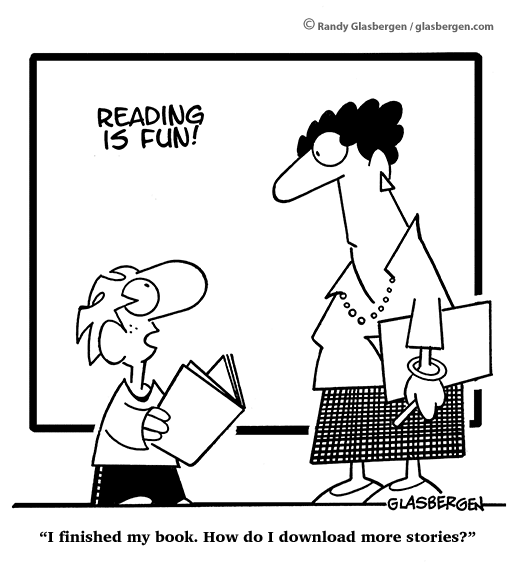 	Follow all school rulesConsequences	Warning	Seat change	Loss of privilege	Detention	Parent contact	Removal from class	Referral to the office	Written apologyMy basic procedures	When you enter class…		Sit in your assigned seat		Copy the day’s agenda		Start the “do now” assignment	When class is over…		Wait for me to dismiss you, not the bell	When you are absent…		Get your make up work immediately when you enter class from the absent binder or find it on my Weebly		Also, see me immediately to schedule tests or quizzes that you missed		Turn in any assignments that were due the day you were goneWhen you need to leave the room…You need your hall or bathroom ticket and my permission (I rarely write passes)	When you finish an in-class assignment early…		You may read, check your agenda, pick up corrected work, study, use approved online practice activities, etc		You may not do non-educational activities (e.g. talk, put on make-up, write notes, play games, take pictures, etc.)Grade Scale	The official Austin Catholic High School grading scale will be used.Weighted Grades	Class work, homework, notes, and activities 	30% 	Quizzes and tests					30%	Papers and projects				30%	Participation					10%Absent/Late Work Policy	High school work is demanding.  It’s highly recommended that students miss as few days as possible.  Students who are absent can find links to handouts, power points, and notes on my website.	Students will be given a reasonable amount of days to make up absent work, usually one day for each day absent.	One late assignment (for full credit) will be accepted each marking period.  Students will attach their Late Coupon.	An unused Late Coupon can be turned in at the end of the marking period for 5 points of extra credit.	No other late assignments will receive points.Contact Information	Mrs. Thomas’ website:  www.mrsthomasaustin.weebly.com	My website will have links to handouts, to online practice, and to any texts we will use in class.	Mrs. Thomas’ email:  cthomas@austincatholicacademy.org	I check my email periodically during the school day.  I will occasionally check my school email from home and respond to students’ questions about assignments.  Often students can answer basic question about assignments, grades, due dates, etc. by checking my website, checking Power School, or contacting a fellow student. Please allow 24 hours for an email response.  